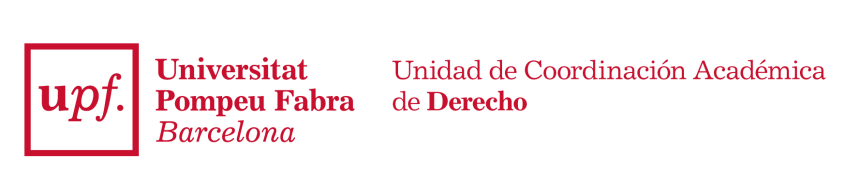 Nombre y apellidos: __________________________________________________Correo electrónico: ___________________________________________________Teléfono de contacto: _________________________________________________Realizará el programa en: 		 1 año □			2 años □* Señale, por favor, con una cruz en la columna de la derecha, las asignaturas que desea cursar. * En caso de realizar el máster en un año, deberá seleccionar un mínimo de 10 asignaturas optativas + 
la asignatura obligatoria New Trends in Global and Comparative Law + el Trabajo de Fin de Máster (TFM).* En caso de realizar el máster en dos años, deberá seleccionar un mínimo de 6 asignaturas optativas + 
la asignatura obligatoria el primer curso, y durante el segundo año deberá cursar el resto de asignaturas optativas
y el TFM, hasta completar los 60 créditos.* Envíe, por favor, la hoja de pre-matrícula con su elección, antes del 8 de septiembre, a macj.dret@upf.eduASIGNATURAS ASIGNATURAS PROFESORESIDIOMATRIM.CRÉD.TIPOXPRIMER TRIMESTREPRIMER TRIMESTREPRIMER TRIMESTREPRIMER TRIMESTREPRIMER TRIMESTREPRIMER TRIMESTREPRIMER TRIMESTREPRIMER TRIMESTRE30732Historia del pensamiento jurídicoAlfons Aragoneses / Josep Capdferro / Tomás de Montagut Castellano14Optativa31851A Europe of rights: the European Convention on Human Rights and the EU Charter of Fundamental RightsAlejandro Saiz /       Aida TorresInglés14Optativa32190International Relations and Global GovernanceJosep IbáñezInglés14Optativa32211International Foundations of Corporate TaxationDavid ElviraInglés14Optativa31858Negocios civiles inmobiliariosJosep SandiumengeCastellano14Optativa32208Constitutional Law and GlobalizationVíctor FerreresInglés14Optativa31867Argumentación y técnicas de interpretación jurídicaJosé Juan MoresoCastellano14Optativa32068Derecho de sociedadesIgnacio FarrandoCastellano14Optativa32069Derecho de AsiloSilvia MorgadesCastellano14Optativa32189Derecho penal de la empresaJesús María SilvaCastellano14Optativa32551The Foundations of Constitutional LawJosep Capdeferro / Héctor LópezInglés14Optativa32552Sustainable Business LawLela MelonInglés14OptativaSEGUNDO TRIMESTRESEGUNDO TRIMESTRESEGUNDO TRIMESTRESEGUNDO TRIMESTRESEGUNDO TRIMESTRESEGUNDO TRIMESTRESEGUNDO TRIMESTRESEGUNDO TRIMESTRE32062Género y derechoConsuelo Chacartegui Marisa IglesiasCastellano24Optativa31673Advanced Course on Tort LawRosa Milà
Sonia RamosInglés24Optativa31854Derecho de la contratación mercantil Paz SolerCastellano24Optativa31864Tutela arbitral en litigioRamon EscalerCastellano24Optativa32060Contract Law for the Global EconomyFernando GómezInglés24Optativa32191European IntegrationAna Garcia JuanateyInglés24Optativa32196Intellectual PropertyAntoni RubíInglés24Optativa32210Derecho bancarioEduardo BagaríaCastellano24Optativa32194European and International Criminal LawNuria PastorInglés24Optativa32297Family Law Challenges in Contemporary SocietiesJosep FerrerInglés24Optativa32059Innovation, Technology and the Law (Advanced Analysis of Global and Comparative Law)Nicola LucchiInglés24Optativa32063Global Law, Justice and DemocracyJosep Lluís Martí
Jahel Queralt Inglés24Optativa31304Dogmática de la imputación de responsabilidad penal: La teoría jurídica del delitoJesús María SilvaCastellano24OptativaTERCER TRIMESTRETERCER TRIMESTRETERCER TRIMESTRETERCER TRIMESTRETERCER TRIMESTRETERCER TRIMESTRETERCER TRIMESTRETERCER TRIMESTRE32064European Private International LawAlbert Font Mònica Vinaixa Inglés34Optativa32065European and global labor regulationsEusebi Colàs
Julia LópezInglés34Optativa32066Políticas de empleo y derecho del trabajoSergio Canalda
Álex de le Court
Francisco RamosCastellano34Optativa32071New trends in Global and Comparative LawInglés36Obligatoria X32188Negociación jurídica: técnicas y habilidadesAlfons Aragoneses 
Josep Capdferro
Josep Lluís MartíCastellano34Optativa32195International Law and Sustainable DevelopmentÁngel RodrigoInglés34Optativa32209Global Administrative Law Oriol Mir
Clara Velasco Inglés34Optativa32072Derecho internacional de los Derechos HumanosElisenda Calvet MartinezCastellano34Optativa32189Derecho penal de la empresaJesús María SilvaCastellano34Optativa32067Trabajo fin de MásterTutores diversos314ObligatoriaX 